Муниципальное бюджетное общеобразовательное учреждение«Средняя общеобразовательная школа с. Брут»Правобережного района РСО-АланияОтчет                                                                                                                                                     о проведении конкурса проектных и исследовательских работ учащихся «Первые шаги в науку» в 2023 – 2024 учебном году первое полугодие.В 2023-2024 учебном году была продолжена деятельность по организации и проведению конкурса проектных и исследовательских работ учащихся «Первые шаги в науку».В 2023-2024 учебном году конкурс проводился по следующим категориям:1-4 классы5-8 классы9-11 классы Число участников конкурса «Первые шаги в науку»  за последние годы, к сожалению, снизилось. Если в 2022 – 2023 учебном году в нем приняли участие 8 человек, то в этом году участников было всего 6 человек: - 3 участника в 1 категории - 2 человека во 2 категории- 1 человек в 3 категории.На конкурс были представлены 3 работы в категории 1-4 класса.«Скорбящий конь» представил ученик 3 класса Хетагуров Сармат руководитель С.Х. Туганова.«История и изготовление сыра» представила ученица 3 класса Базаева Тамила, руководитель С.Х. Туганова«Чебурашка» представила ученица 3 класса Кодзаева Виктория, руководитель С.Х. Туганова.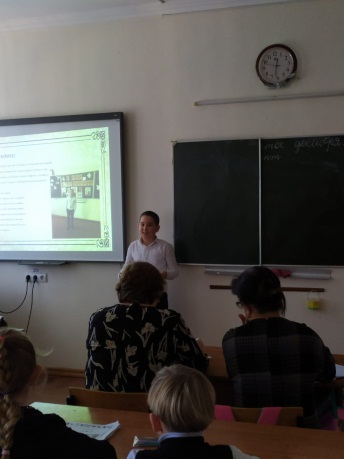 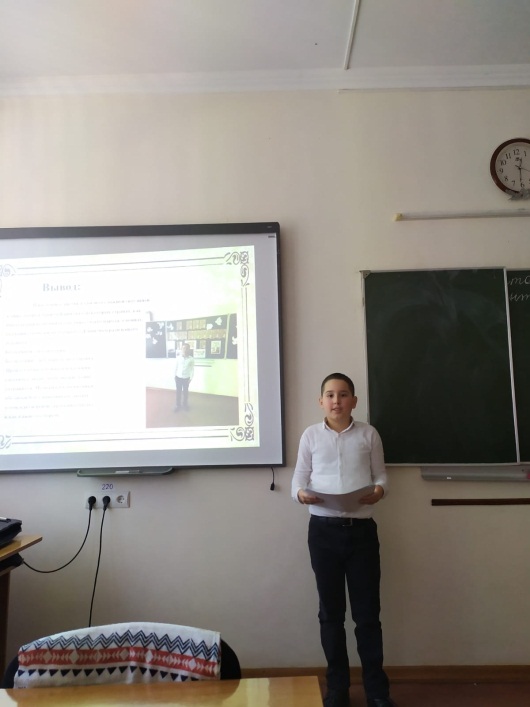 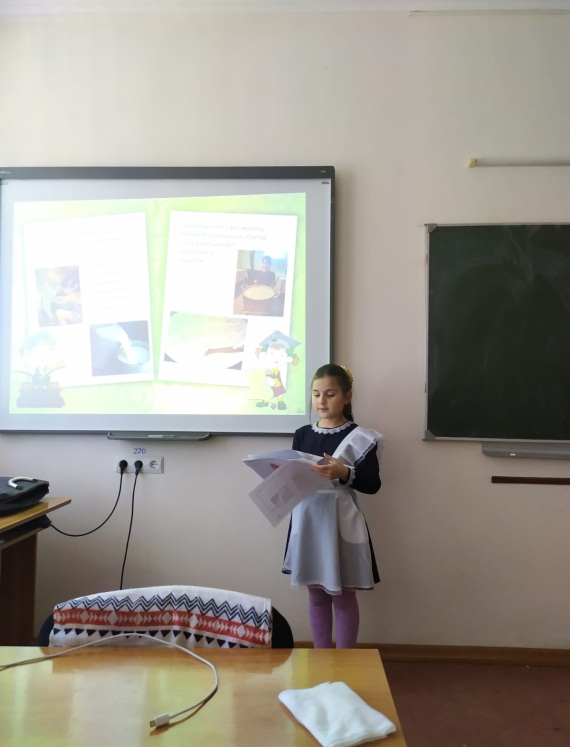 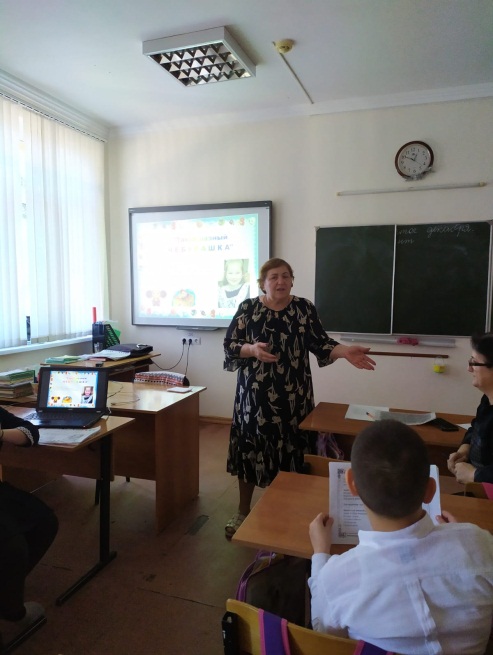     В категории 5-8 классы было представлено 2 работы.«Математика и здоровье» представил ученик 8 класса Алан Засеев, руководитель Н.М. Улубиева.«Шахматы» представила ученица 8 класса Касаева Мадина, руководитель Н.М. Улубиева.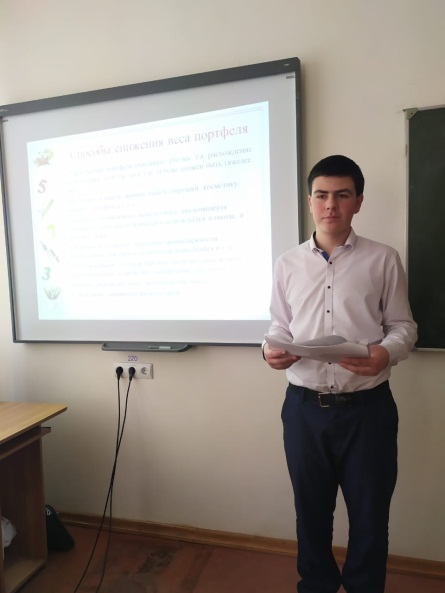 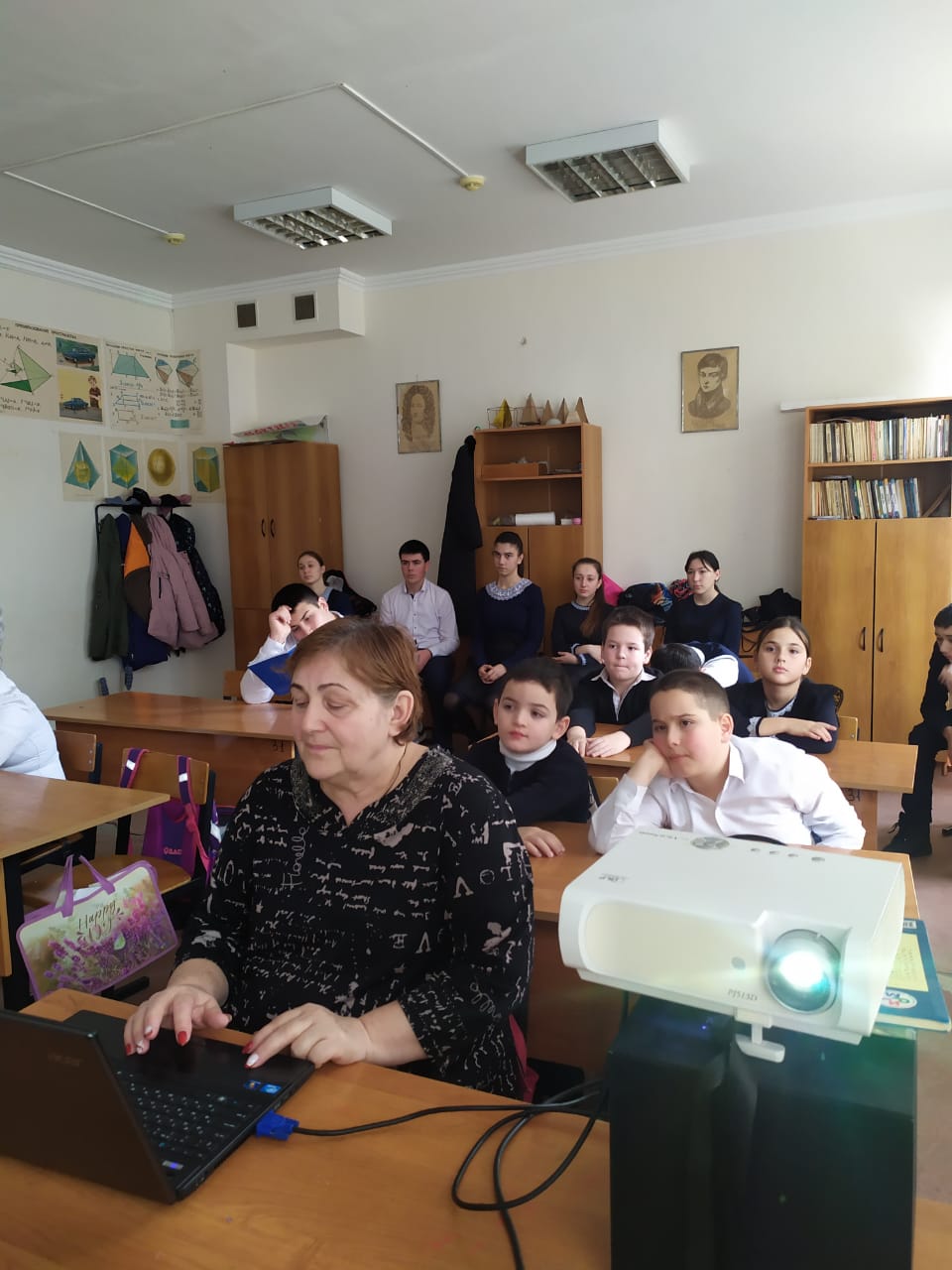 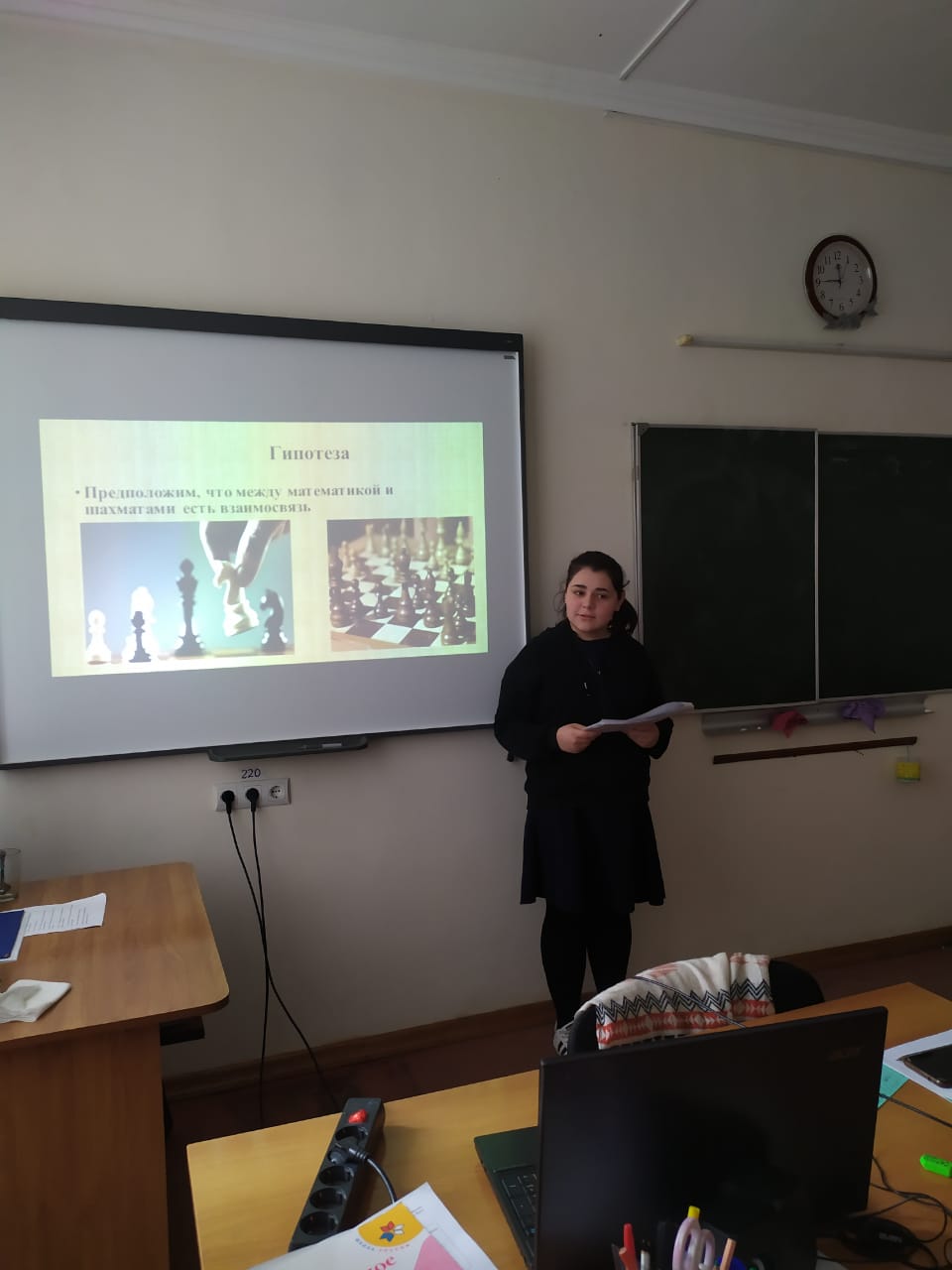 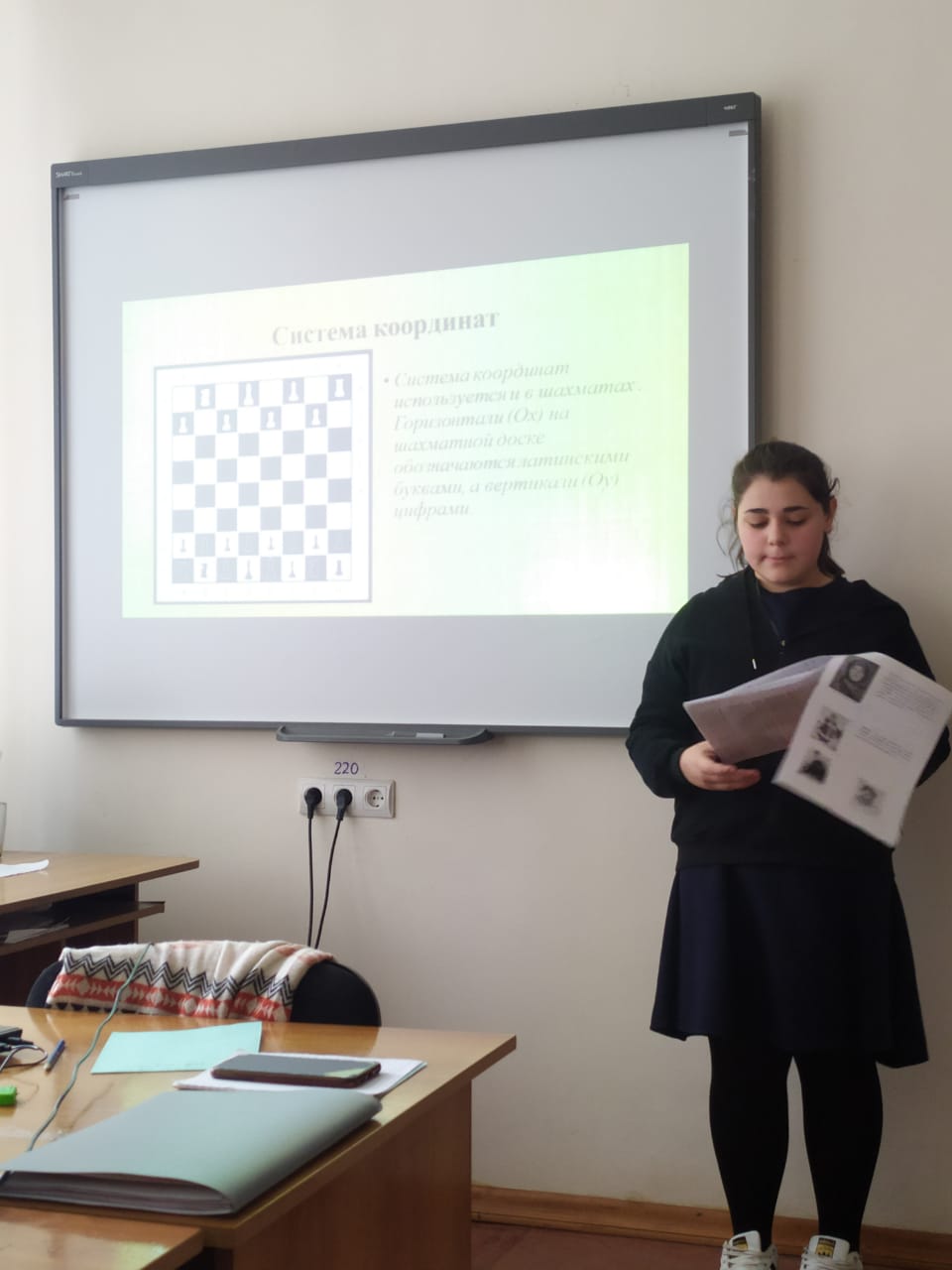     В категории 9-11 классы бала представлена одна работа.«Мотивы выбора профессии» подготовил ученик 11 класса Гогичев Давид, руководитель Р.В. Туаева.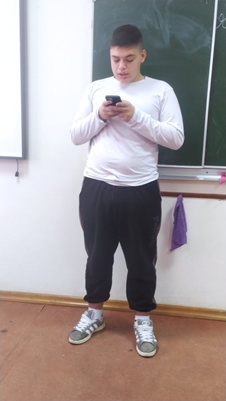          Итого в конкурсе участвовали 6 человек учащихся и 3 учителя, что составляет менее 5% из числа учащихся и 17%  из числа учителей.          В конкурсе уже второй год проходит защита проектных работ учащихся 10-11 класса по предмету «Технология индивидуального проекта»  (преподаватель Гулдаева С.М.) В первом полугодии у учащихся бывает предзащита. На предзащите представили свои работы учащиеся 10 класса Милана Бекойти  и Мамучишвили Валерий с темами соответственно «Голубая кровь: миф или реальность»  и  «Альтернативные источники энергия». Учащийся 11 класса Давид Гогичев представил работу  «Олимпийские игры древностив сравнении с современными» , а Элина Хугаева  - «Почему англичане дарят подарки на рождество, а не на новый год?».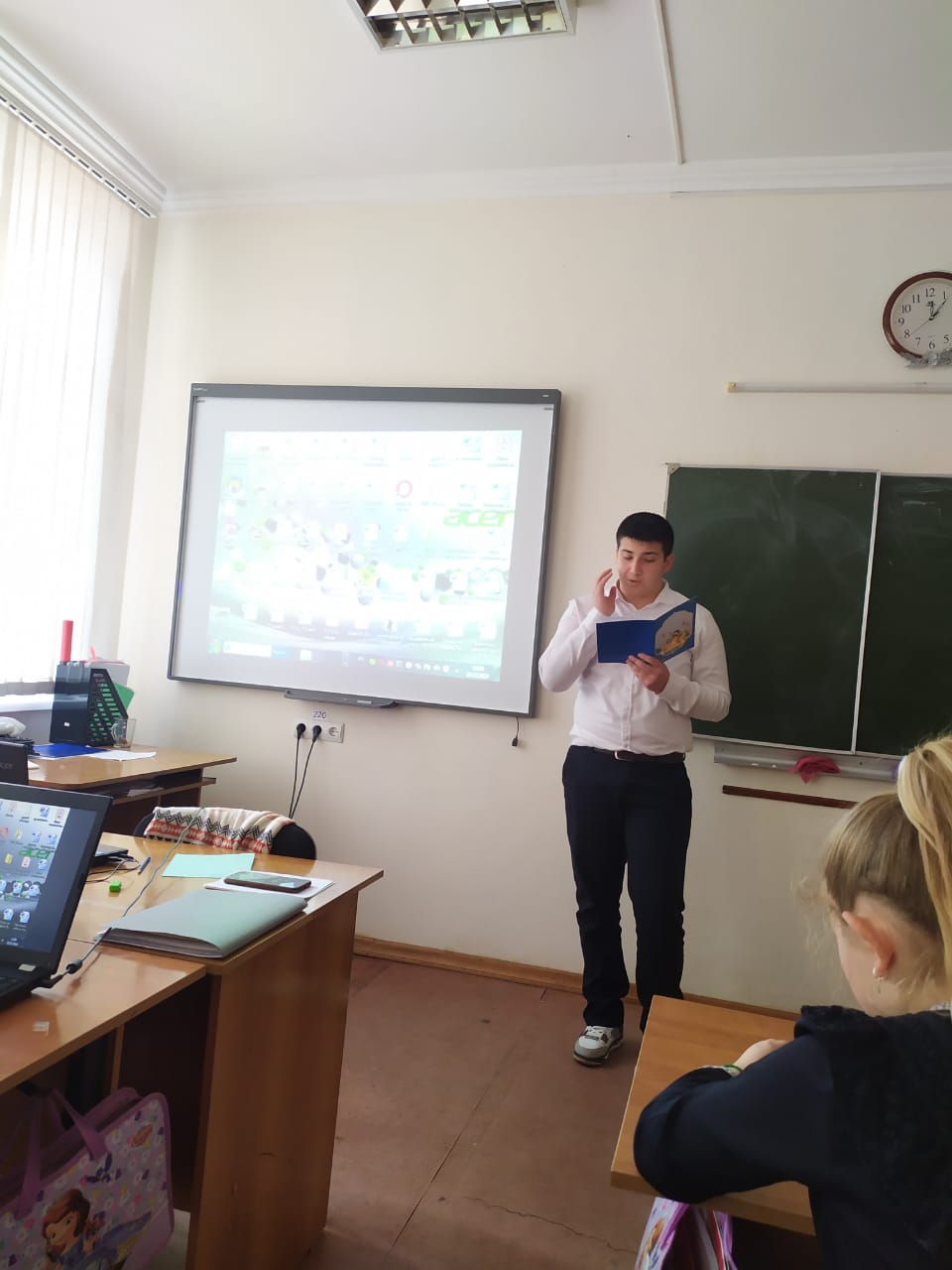 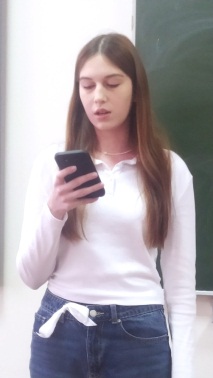 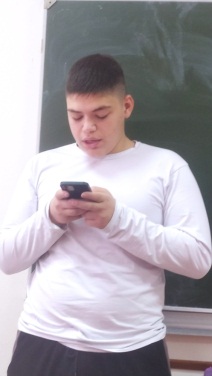         Результаты конкурса следующие:В категории 1-4 классы: 1 место занял ученик 3 класса Хетагуров Сармат с работой «Скорбящий конь», руководитель Туганова С.Х.;2 место заняла ученица 3 класса Тамила Базаева с работой «История и изготовления сыра», руководитель Туганова С.Х.;3 место заняла ученица 3 класса Виктория Кодзаева с работой «Чебурашка», руководитель Туганова С.Х..        В категории 5-7 классов первого и второго места никто не занял, 3 место заняла ученица 8 класса Касаева Мадина с работой «Шахматы», руководитель Улубиева Н.М.        В категории 9-11 классов, к сожалению, призовых мест не присудили никому.         Следует отметить недостаточно  качественную подготовку к защите проектов учащихся старших классов. У учащихся 10-11 классов не были подготовлены презентации к защите, учитель не предоставил материалов исследовательских работ.  В категории 5-8 классов учащиеся читали текст, очень редко отрывались от текста. В категории 1- 4 классов дети были подготовлены, видна была  работа на презентацией исследования, но чувствовалась скованность детей, не умение импровизировать, говорить своими словами.          К сожалению, не удалось полноценно провести мероприятия по защите проектных и исследовательских работ по причине ограничения времени учебной деятельности учащихся.  Невозможно было организовать полноценное жюри, поэтому категори. 1-4 классов оценивали Н.М. Улубиева и С.М. Гулдаева, категорию 5-8 классы – С.Х. Туганова и категорию 9-11 классы – Туганова С.Х. и Улубиева Н.М.         Жюри оценивало актуальность, практическую значимость, научность представленных работ, новизну поиска, четкое определение объекта, предмета исследования, постановки гипотезы, вклад автора в работу, уровень самостоятельности и обоснованность выводов, оригинальность тем и методов исследования, уровень анализа источников, качество изложения  материала, владение текстом, четкость, лаконичность, умение отвечать на заданные вопросы, эффективно использовать наглядность и ИКТ, качество оформления работы и регламент.           Тематика представленных работ была разнообразна, интересна и актуальна. Защита исследовательских работ 1 и 2 категории сопровождалась мультимедийными презентациями.          Старт нового конкурса намечен на 9 января  2023 года. Оргкомитет готов рассмотреть предложения по совершенствованию процедуры проведения конкурса. Со своей стороны хотим обратить внимание на следующие рекомендации:Следует начинать готовить учащихся к конкурсу проектов и исследований  с начала нового периода. С этой целью определиться с участниками и их темами в течение первой недели нового подготовительного периода. В данном случае с 9 по 15 января и подать предварительные заявки  на новый  конкурсный период.Предпочтительно, чтобы в процессе защиты докладчик не пользовался письменными подсказками, заготовками. Сообщение лучше выучить. Для собственной уверенности его можно держать при себе и изредка «подсматривать» последовательность излагаемых мыслей. Но и этого не достаточно, чтобы обеспечить себе успех при защите исследования.Учащихся необходимо психологически подготовить к предстоящей защите. Познакомить с основными компонентами техники общения, с правилами самопрезентации. Эти знания учащиеся должны получить не только в виде теории, но и закрепить на практических занятиях, тренингах. В этом педагогу может помочь школьный психолог. Пригодятся методики по эмоциональной саморегуляции, снятию волнения, напряжения: тренировка снятия напряжения «мышечного панциря», упражнения с дыханием, актуализация собственных ресурсов, «медитация». Администрации следует продумать кто может помочь в данном случае педагогу.Для тренировки порекомендуйте учащимся несколько раз рассказать свою речь перед знакомыми, друзьями, родителями. Пусть они отметят все недочёты.Перед представлением результатов учащихся необходимо познакомить с критериями оценки работ, с оценочными картами. Тем самым они получают возможность определить параметры, качественные характеристики перспективного оценивания своего исследования, для оперативной самооценки.Следует учить учащихся  составлять план исследования, подбирать методы. Знакомить с правилами оформления реферата, библиографии. Планомерно готовиться к представлению исследования. Таким образом, если подготовка исследовательской работы станет интересным делом для каждого участника, если она будет правильно организована и соотнесена с интересами, возрастом и талантами  учащегося, то успех такого исследования будет закономерен.